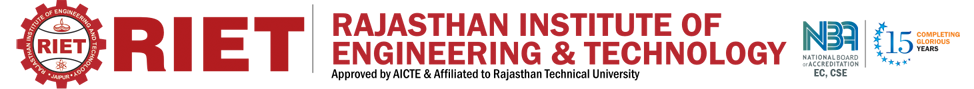 Department of ExaminationTime Table of Main/Back/ReBack/Mercy Improvement Exam, 2018(03 and 04 MAY 2018)             B. Tech VIII Semester Shift - I & II                             Date: 28/04/2018                           Exam Incharge                                                                                                                                		          PrincipalDepartment of ExaminationTime Table of Main/Back/ReBack/Mercy Improvement Exam, 2018(03 and 04 MAY 2018)             B. Tech VI Semester                    Shift- I & II               Date: 28/04/2018                    Exam Incharge                                                                                                                                		               PrincipalDay & DateTHURSDAY (03/05/2018)THURSDAY (03/05/2018)THURSDAY (03/05/2018)FRIDAY(04/05/2018)FRIDAY(04/05/2018)Sem.VIII VIIIVIIIVIIIVIIITimeBranch08:00 am to 9:00 am10:00 am to 11:00 am12:30 pm to 01:30am08:00 am to 9:00 am10:00 am to 11:00 amCSEMCDSRTSDIPECEICTR&TVMEMS & NANO TECHMC&ESEEEEDTCPPSSGPUEPEHVMECIMOM / OM-IIPDLPGLFECivilWRE-IIDSS-IIPPCMAFEDay & DateTHURSDAY (03/05/2018)THURSDAY (03/05/2018)THURSDAY (03/05/2018)FRIDAY(04/05/2018)FRIDAY(04/05/2018)FRIDAY(04/05/2018)Sem.VIVIVIVIVIVITimeBranch9:00 am to 10:00 am11:00 am to 12:00 noon1:30 pm to 2:30 pm9:00 am to 10:00 am11:00 am to 12:00 noon12:30 pm to 01:30amCSECNDAATOCProg. In JavaESDATIOSECEMW-IIMPIEDCCSOFC/OTEEESGPAPEM&MMCTDCIT/SGTNN/AMPEESGPAPEHVEMCTDCIT/SGTNN/AMPMEDME-IINMMMECHATRONICSVIB.ENGG.SENDET/NMASCIVILTOS-IIGE-IIEE-IIDCS-ITE-IRRS